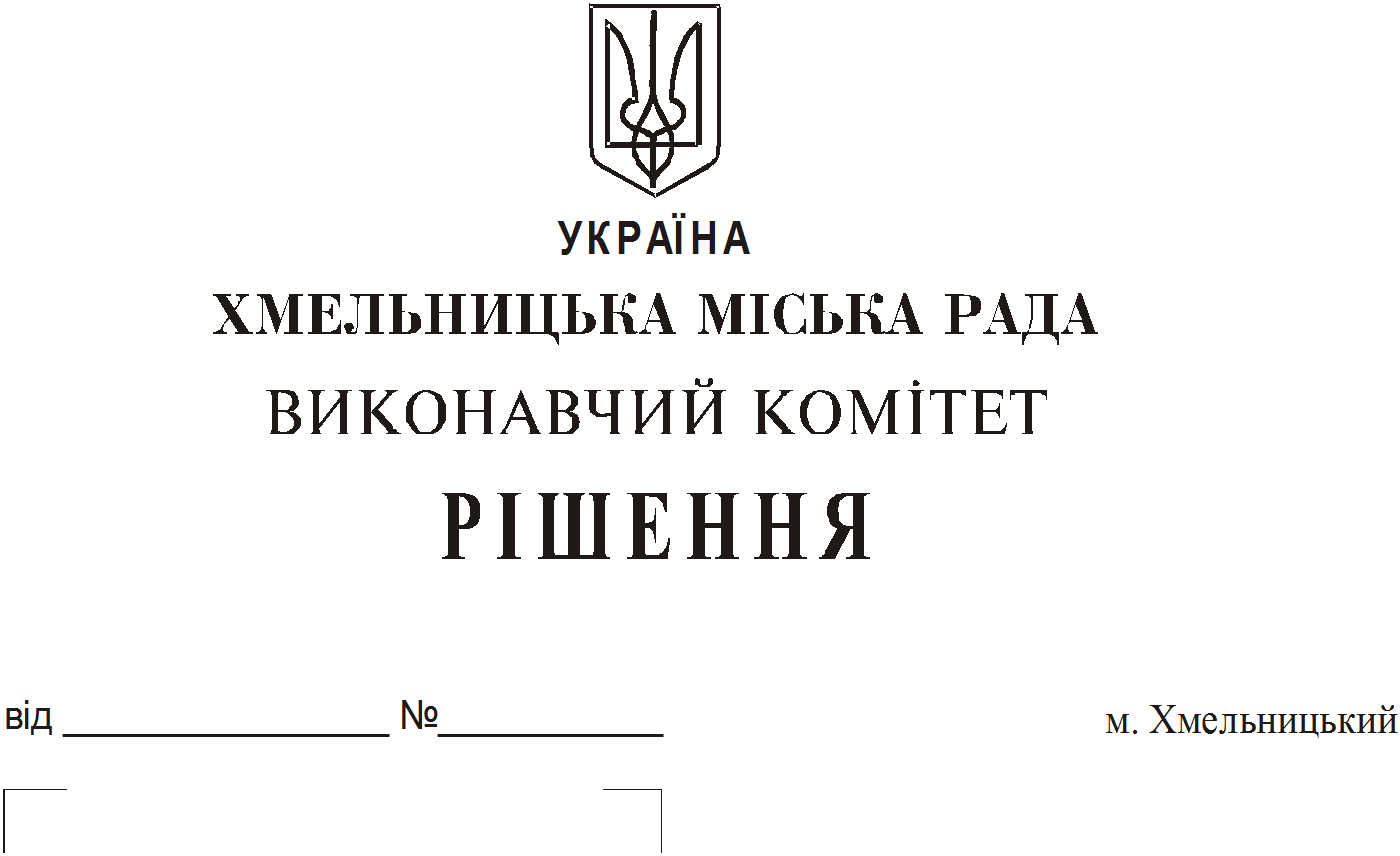 Про продовження строку оренди нежитлового приміщення міської комунальної власностіРозглянувши клопотання Територіального управління Державного бюро розслідувань, розташованого у місті Хмельницькому, керуючись Законом України «Про місцеве самоврядування в Україні», Законом України «Про оренду державного та комунального майна», рішенням двадцять восьмої сесії Хмельницької міської ради від 30.10.2013 року № 11 «Про впорядкування управління об’єктами комунальної власності територіальної громади міста Хмельницького»ВИРІШИВ:1. Продовжити строк оренди Територіальному управлінню Державного бюро розслідувань, розташованому у місті Хмельницькому, нежитлового приміщення загальною площею 536,4 кв.м по вул. Пилипчука, 28 для розміщення Територіального управління Державного бюро розслідувань, розташованого у місті Хмельницькому, строком до 31.12.2021 року.2. Управлінню комунального майна, яке діє від імені виконавчого комітету Хмельницької міської ради, та отримувачам коштів продовжити договори оренди нерухомого майна відповідно до чинного законодавства.3. Орендарям відповідно до чинного законодавства продовжити  договори на оренду та  договори з надавачами комунальних послуг, відшкодувати витрати на проведення незалежної оцінки об’єктів оренди та її рецензування, дотримуватись Правил благоустрою території міста Хмельницького.4.  Контроль за виконанням рішення покласти на заступника міського голови А. Бондаренка.Міський голова									О. Симчишин